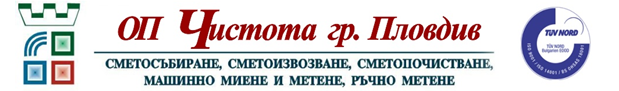                                                                                                                       Образец № 3Д Е К Л А Р А Ц И ЯЗА ПРИЕМАНЕ НА УСЛОВИЯТА В  ПРОЕКТА НА ДОГОВОРДолуподписаният/ната.................................................................................... /име и фамилия на декларатора/, в качеството ми на .........................................................................................../посочва се качеството/ на............................................................................................................................ /наименование на участника/с ЕИК/БУЛСТАТ/ЕГН:………………………….., със седалище и адрес на управление:…………..…………………………………………………………………………………………………………….във връзка с участие в обществена поръчка по реда на Глава осма ”а” от  ЗОП с предмет: „Доставки на резервни колела за контейнери тип „BOBR” за нуждите на ОП „Чистота” – Пловдив”ДЕКЛАРИРАМ, ЧЕ:съм запознат/а със съдържанието на проекта на договор /Приложение № 2/, неразделна част документацията за участие в обществена поръчка по реда на Глава осма „а” от ЗОП с предмет:  „Доставки на резервни колела за контейнери тип „BOBR” за нуждите на ОП „Чистота” – Пловдив”, и приемам без възражения всички условия в него.Известна ми е отговорността по чл. 313 от НК за деклариране на неверни данни.Дата…………….                                                                                            ДЕКЛАРАТОР:………………………….Гр……………….                                                                                                                                         ………………………………………………                                                                                                                               /име и фамилия на представляващия, подпис и печат/